Сбавить скорость, призвали сотрудники Томской ГосавтоинспекцииВ Молчановском районе юные инспекторы дорожного движения совместно с родительским патрулем, приняли участие в профилактическом мероприятии «Скорость». Дети под присмотром сотрудников Госавтоинспекции обратили внимание водителей на необходимость соблюдения скоростного режима. Так как большинство дорожно – транспортных происшествий происходит по причине не соблюдения скоростного режима, ребята обратились к водителям с просьбой: «Сбавь скорость – сохрани жизнь!». У участников мероприятия была возможность измерить скорость движения автомобиля, а при виде муляжа - измерителя скорости, водители автомобилей приостанавливались. ЮИДовцы вручили водителям памятки о необходимости соблюдения скоростного режима. Госавтоинспекция напоминает о необходимости постоянного контроля над скоростью движения автомобиля. Сэкономленные минуты на дороге могут стоить как Вам, так и другим участникам дорожного движения жизни и здоровья.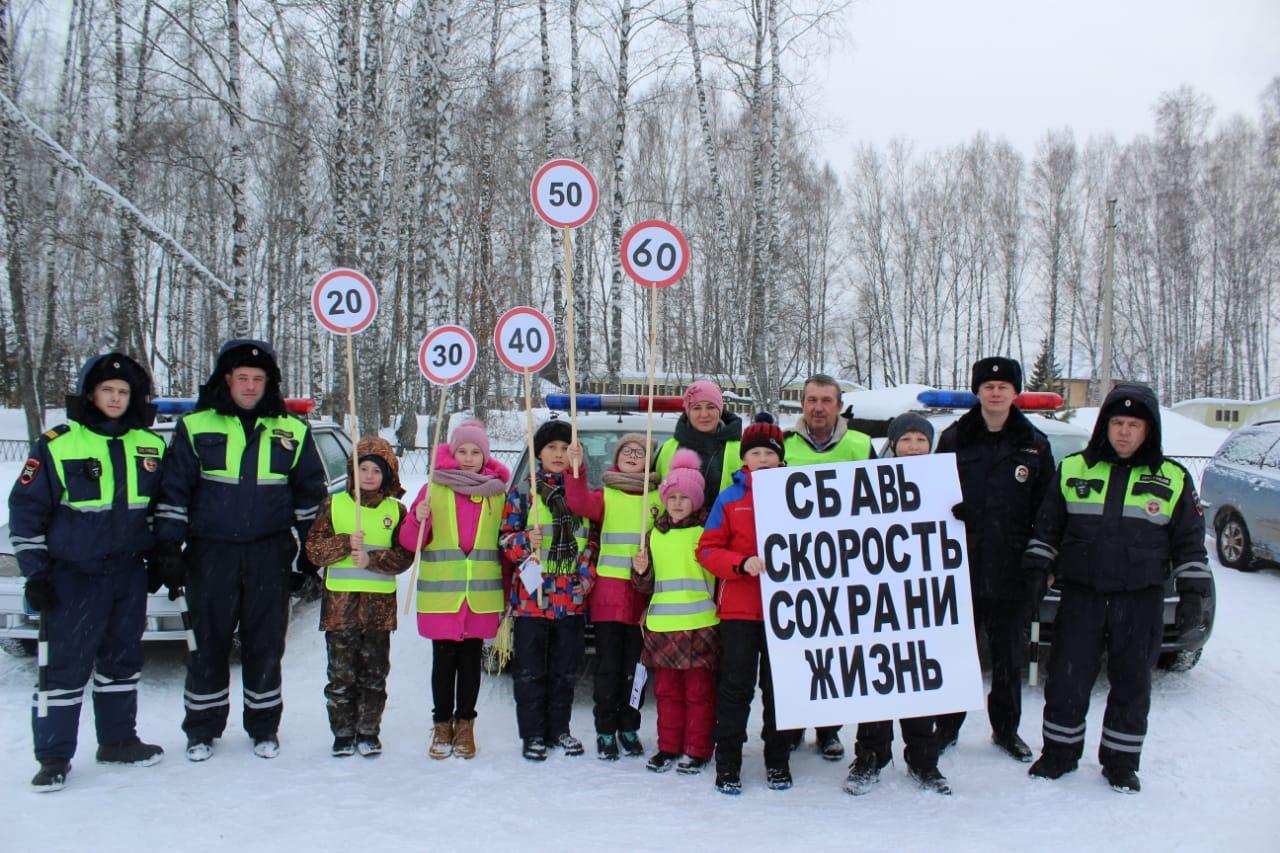 